CM1A défi maths du vendredi 3 avril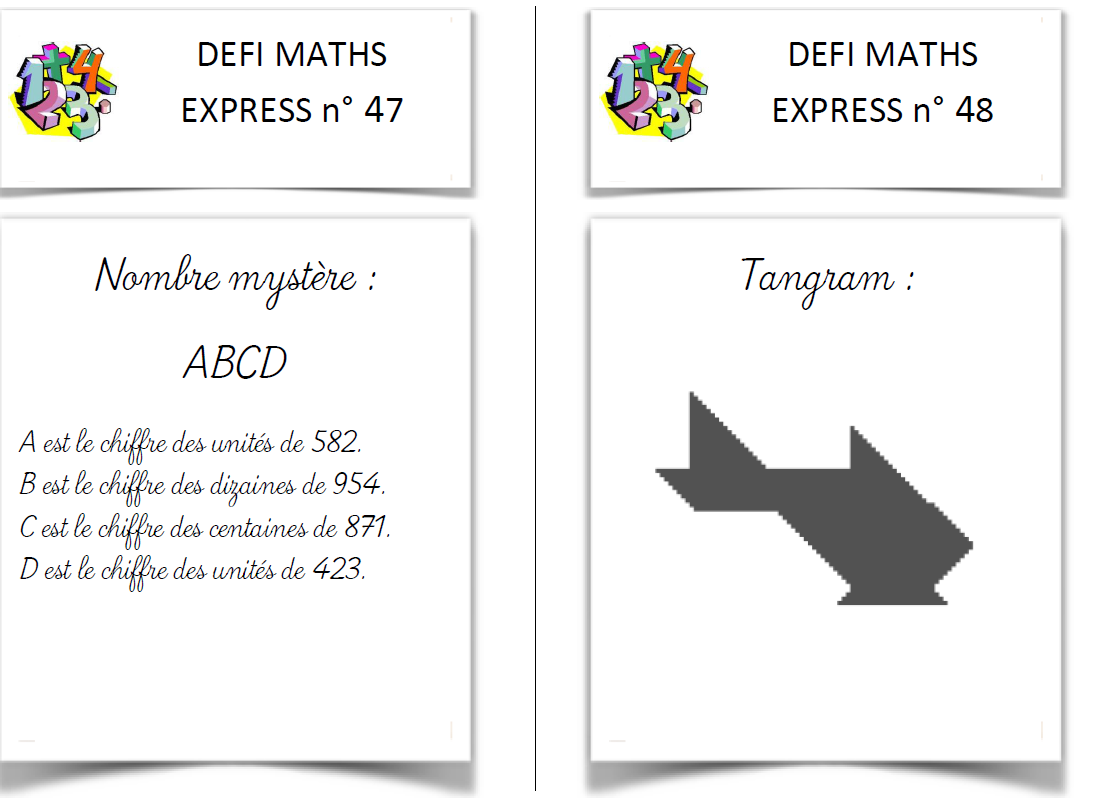 